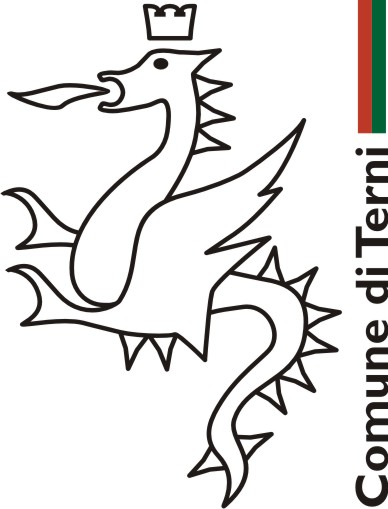 ALLEGATO 1PLANIMETRIA AL BANDO PUBBLICO PER LA CONCESSIONE DI CONTRIBUTI - LINEA DI AZIONE 8  - INTERVENTO 43 –- TITOLO INTERVENTO: 43 – Contributi per la ristrutturazione dei locali nel centro storico da adibire ad attività commerciali ed economichePNRR M1C3 INTERVENTO 2.1 ATTRATTIVITA’ DEI BORGHI STORICI. PROGETTO PILOTA PER LA RIGENERAZIONE CULTURALE, SOCIALE ED ECONOMICA DEI BORGHI A RISCHIO ABBANDONO E ABBANDONATI. CESI, PORTA DELL’UMBRIA E DELLE MERAVIGLIE. OPEN DOORS FOR OUTDOOR. CUP F47B22000040004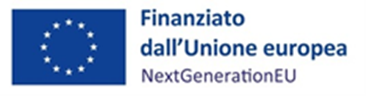 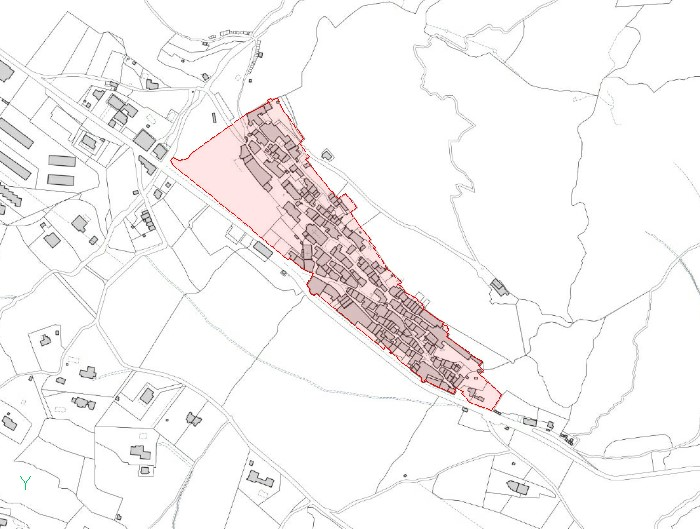 